Бланк участия в программе «Приведи друга»Бланк программы «Приведи друга»Комментарий HR специалиста УРП:Управление по работе с персоналом:8(81153)-3-62-96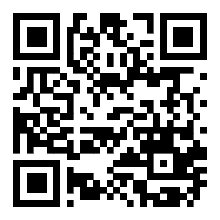 Информацию об актуальных вакансиях можно найти на сайте http://reostat.ru/career/vakansii/ФИО кандидатаКонтакты кандидата (телефон, e-mail)Профессия/должностьВакансия, на которую следует рассмотреть кандидатаФИО и табельный номер рекомендателяДолжность рекомендателяПодписывая данный документ, яПодписывая данный документ, яПодписывая данный документ, я(фамилия, имя, отчество кандидата)(фамилия, имя, отчество кандидата)(фамилия, имя, отчество кандидата)(фамилия, имя, отчество кандидата)(фамилия, имя, отчество кандидата)(номер, серия основного документа, удостоверяющего личность, сведения о дате выдачи указанного документа(номер, серия основного документа, удостоверяющего личность, сведения о дате выдачи указанного документа(номер, серия основного документа, удостоверяющего личность, сведения о дате выдачи указанного документа(номер, серия основного документа, удостоверяющего личность, сведения о дате выдачи указанного документа(номер, серия основного документа, удостоверяющего личность, сведения о дате выдачи указанного документа(номер, серия основного документа, удостоверяющего личность, сведения о дате выдачи указанного документа(номер, серия основного документа, удостоверяющего личность, сведения о дате выдачи указанного документа(номер, серия основного документа, удостоверяющего личность, сведения о дате выдачи указанного документаи выдавшем его органе; адрес регистрации)и выдавшем его органе; адрес регистрации)и выдавшем его органе; адрес регистрации)и выдавшем его органе; адрес регистрации)и выдавшем его органе; адрес регистрации)и выдавшем его органе; адрес регистрации)и выдавшем его органе; адрес регистрации)и выдавшем его органе; адрес регистрации)даю свое согласие ООО «Завод Реостат», юридический адрес г. Великие Луки, ул. 3-ей Ударной Армии, д.65, на обработку следующих персональных данных: фамилия, имя, отчество, дата рождения, номер телефона, электронный адрес, профессия.Согласие дано на осуществление следующих действий: сбор, запись, систематизация, накопление, хранение, уточнение (обновление, изменение), извлечение, использование, передачу, обезличивание, блокирование, удаление, уничтожение персональных данных на бумажных и электронных носителях ООО «Завод Реостат» с целью возможности рассмотрения в качестве кандидата на вакантные должности и анализа квалификации на соответствие требованиям вакантным должностям в Обществе. Данное согласие действует 5 (пять) лет и может быть отозвано в установленном законом порядке.даю свое согласие ООО «Завод Реостат», юридический адрес г. Великие Луки, ул. 3-ей Ударной Армии, д.65, на обработку следующих персональных данных: фамилия, имя, отчество, дата рождения, номер телефона, электронный адрес, профессия.Согласие дано на осуществление следующих действий: сбор, запись, систематизация, накопление, хранение, уточнение (обновление, изменение), извлечение, использование, передачу, обезличивание, блокирование, удаление, уничтожение персональных данных на бумажных и электронных носителях ООО «Завод Реостат» с целью возможности рассмотрения в качестве кандидата на вакантные должности и анализа квалификации на соответствие требованиям вакантным должностям в Обществе. Данное согласие действует 5 (пять) лет и может быть отозвано в установленном законом порядке.даю свое согласие ООО «Завод Реостат», юридический адрес г. Великие Луки, ул. 3-ей Ударной Армии, д.65, на обработку следующих персональных данных: фамилия, имя, отчество, дата рождения, номер телефона, электронный адрес, профессия.Согласие дано на осуществление следующих действий: сбор, запись, систематизация, накопление, хранение, уточнение (обновление, изменение), извлечение, использование, передачу, обезличивание, блокирование, удаление, уничтожение персональных данных на бумажных и электронных носителях ООО «Завод Реостат» с целью возможности рассмотрения в качестве кандидата на вакантные должности и анализа квалификации на соответствие требованиям вакантным должностям в Обществе. Данное согласие действует 5 (пять) лет и может быть отозвано в установленном законом порядке.даю свое согласие ООО «Завод Реостат», юридический адрес г. Великие Луки, ул. 3-ей Ударной Армии, д.65, на обработку следующих персональных данных: фамилия, имя, отчество, дата рождения, номер телефона, электронный адрес, профессия.Согласие дано на осуществление следующих действий: сбор, запись, систематизация, накопление, хранение, уточнение (обновление, изменение), извлечение, использование, передачу, обезличивание, блокирование, удаление, уничтожение персональных данных на бумажных и электронных носителях ООО «Завод Реостат» с целью возможности рассмотрения в качестве кандидата на вакантные должности и анализа квалификации на соответствие требованиям вакантным должностям в Обществе. Данное согласие действует 5 (пять) лет и может быть отозвано в установленном законом порядке.даю свое согласие ООО «Завод Реостат», юридический адрес г. Великие Луки, ул. 3-ей Ударной Армии, д.65, на обработку следующих персональных данных: фамилия, имя, отчество, дата рождения, номер телефона, электронный адрес, профессия.Согласие дано на осуществление следующих действий: сбор, запись, систематизация, накопление, хранение, уточнение (обновление, изменение), извлечение, использование, передачу, обезличивание, блокирование, удаление, уничтожение персональных данных на бумажных и электронных носителях ООО «Завод Реостат» с целью возможности рассмотрения в качестве кандидата на вакантные должности и анализа квалификации на соответствие требованиям вакантным должностям в Обществе. Данное согласие действует 5 (пять) лет и может быть отозвано в установленном законом порядке.даю свое согласие ООО «Завод Реостат», юридический адрес г. Великие Луки, ул. 3-ей Ударной Армии, д.65, на обработку следующих персональных данных: фамилия, имя, отчество, дата рождения, номер телефона, электронный адрес, профессия.Согласие дано на осуществление следующих действий: сбор, запись, систематизация, накопление, хранение, уточнение (обновление, изменение), извлечение, использование, передачу, обезличивание, блокирование, удаление, уничтожение персональных данных на бумажных и электронных носителях ООО «Завод Реостат» с целью возможности рассмотрения в качестве кандидата на вакантные должности и анализа квалификации на соответствие требованиям вакантным должностям в Обществе. Данное согласие действует 5 (пять) лет и может быть отозвано в установленном законом порядке.даю свое согласие ООО «Завод Реостат», юридический адрес г. Великие Луки, ул. 3-ей Ударной Армии, д.65, на обработку следующих персональных данных: фамилия, имя, отчество, дата рождения, номер телефона, электронный адрес, профессия.Согласие дано на осуществление следующих действий: сбор, запись, систематизация, накопление, хранение, уточнение (обновление, изменение), извлечение, использование, передачу, обезличивание, блокирование, удаление, уничтожение персональных данных на бумажных и электронных носителях ООО «Завод Реостат» с целью возможности рассмотрения в качестве кандидата на вакантные должности и анализа квалификации на соответствие требованиям вакантным должностям в Обществе. Данное согласие действует 5 (пять) лет и может быть отозвано в установленном законом порядке.даю свое согласие ООО «Завод Реостат», юридический адрес г. Великие Луки, ул. 3-ей Ударной Армии, д.65, на обработку следующих персональных данных: фамилия, имя, отчество, дата рождения, номер телефона, электронный адрес, профессия.Согласие дано на осуществление следующих действий: сбор, запись, систематизация, накопление, хранение, уточнение (обновление, изменение), извлечение, использование, передачу, обезличивание, блокирование, удаление, уничтожение персональных данных на бумажных и электронных носителях ООО «Завод Реостат» с целью возможности рассмотрения в качестве кандидата на вакантные должности и анализа квалификации на соответствие требованиям вакантным должностям в Обществе. Данное согласие действует 5 (пять) лет и может быть отозвано в установленном законом порядке.«       »20    г.(подпись)(расшифровка)(расшифровка)(дата подписания бланка)Кандидат есть в БД (рассматривался ранее)ПремияКандидата нет в БД (ранее не рассматривался)Сувенирная продукция«       »20    г.(подпись)(расшифровка)(дата принятия бланка в УРП)